	Last Name, First Name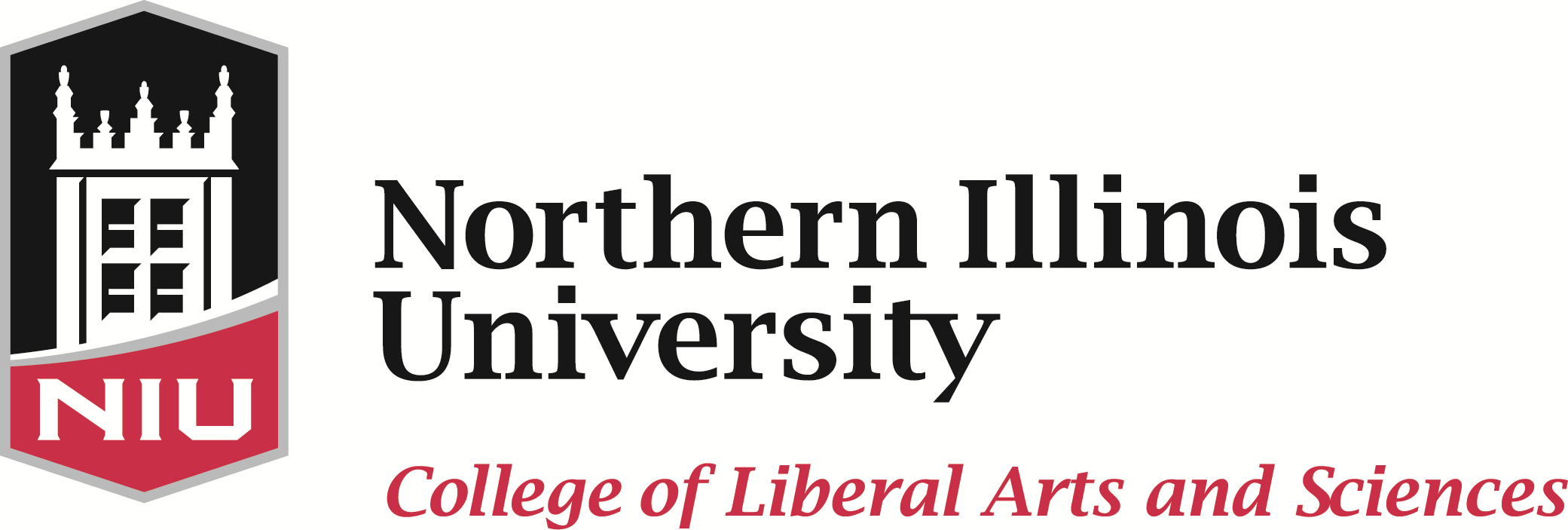 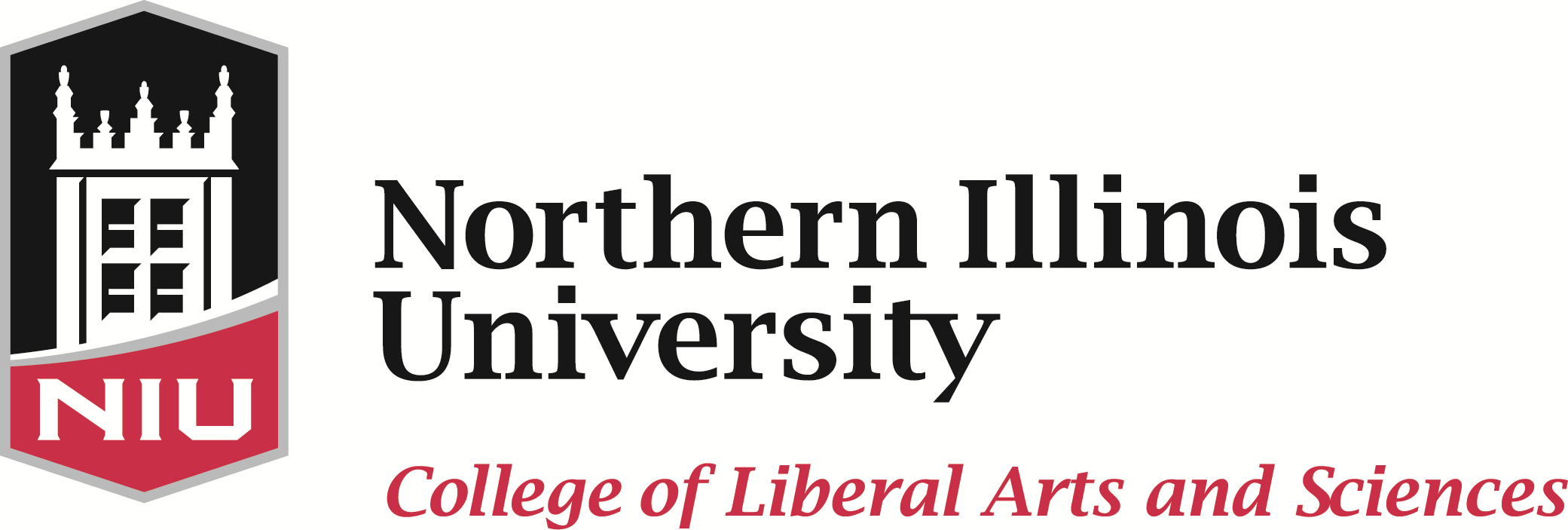 Your Major                                                                      	 		Semester/YearILAS 201 				      	 HIGH SCHOOL TIME LOGBy signing below, you are verifying that you completed the minimum course requirements of 30 clock hours of observation and tutoring.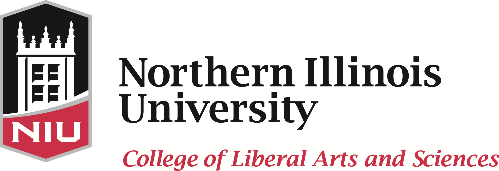 Last Name, First NameYour Major                                                                      	 		Semester/YearILAS 201 					MIDDLE SCHOOL TIME LOGBy signing below, you are verifying that you completed the minimum course requirements of 30 clock hours of observation and tutoring.DateTime InTime OutTime SpentActivities:Cooperating Teacher or Tutoring Supervisor Initials Total Time Spent Observing and Tutoring Must be no less than 30 clock hours (15 hours if WL)Total Time Spent Observing and Tutoring Must be no less than 30 clock hours (15 hours if WL)Total Time Spent Observing and Tutoring Must be no less than 30 clock hours (15 hours if WL)Total Time Spent Observing and Tutoring Must be no less than 30 clock hours (15 hours if WL)Total Time Spent Observing and Tutoring Must be no less than 30 clock hours (15 hours if WL)Student Name (Printed)	Student SignatureZ IDDateDateTime InTime OutTime SpentActivities:Cooperating Teacher or Tutoring Supervisor Initials Total Time Spent Observing and Tutoring Must be no less than 30 clock hours (15 if FL)Total Time Spent Observing and Tutoring Must be no less than 30 clock hours (15 if FL)Total Time Spent Observing and Tutoring Must be no less than 30 clock hours (15 if FL)Total Time Spent Observing and Tutoring Must be no less than 30 clock hours (15 if FL)Total Time Spent Observing and Tutoring Must be no less than 30 clock hours (15 if FL)Student Name (Printed)	Student SignatureZ IDDate